ТОМСКАЯ ОБЛАСТЬ МОЛЧАНОВСКИЙ РАЙОНСОВЕТ МОГОЧИНСКОГО СЕЛЬСКОГО ПОСЕЛЕНИЯРЕШЕНИЕ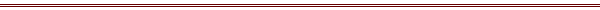 от «24» августа 2017 года								№ 154с. МогочиноО признании утратившим силу решение Совета Могочинского сельского поселения от 30.03.2012 г. № 151 «Об утверждении Правил содержания собак и кошек на территории муниципального образования Могочинского сельского поселения»В целях приведения муниципального правового акта в соответствие с действующим законодательствомСОВЕТ МОГОЧИНСКОГО СЕЛЬСКОГО ПОСЕЛЕНИЯ РЕШИЛ:Признать утратившим силу решение Совета Могочинского сельского поселения от 30.03.2012 г. № 151 «Об утверждении Правил содержания собак и кошек на территории муниципального образования Могочинского сельского поселения».Настоящее решение подлежит размещению в печатном издании «Информационный бюллетень» и на официальном сайте муниципального образования «Могочинское сельское поселение» в сети «Интернет» по адресу http://www.mogochino.ru/.Глава Могочинского сельского поселения                                   А.В. Детлуковапредседатель Совета Могочинскогосельского поселения